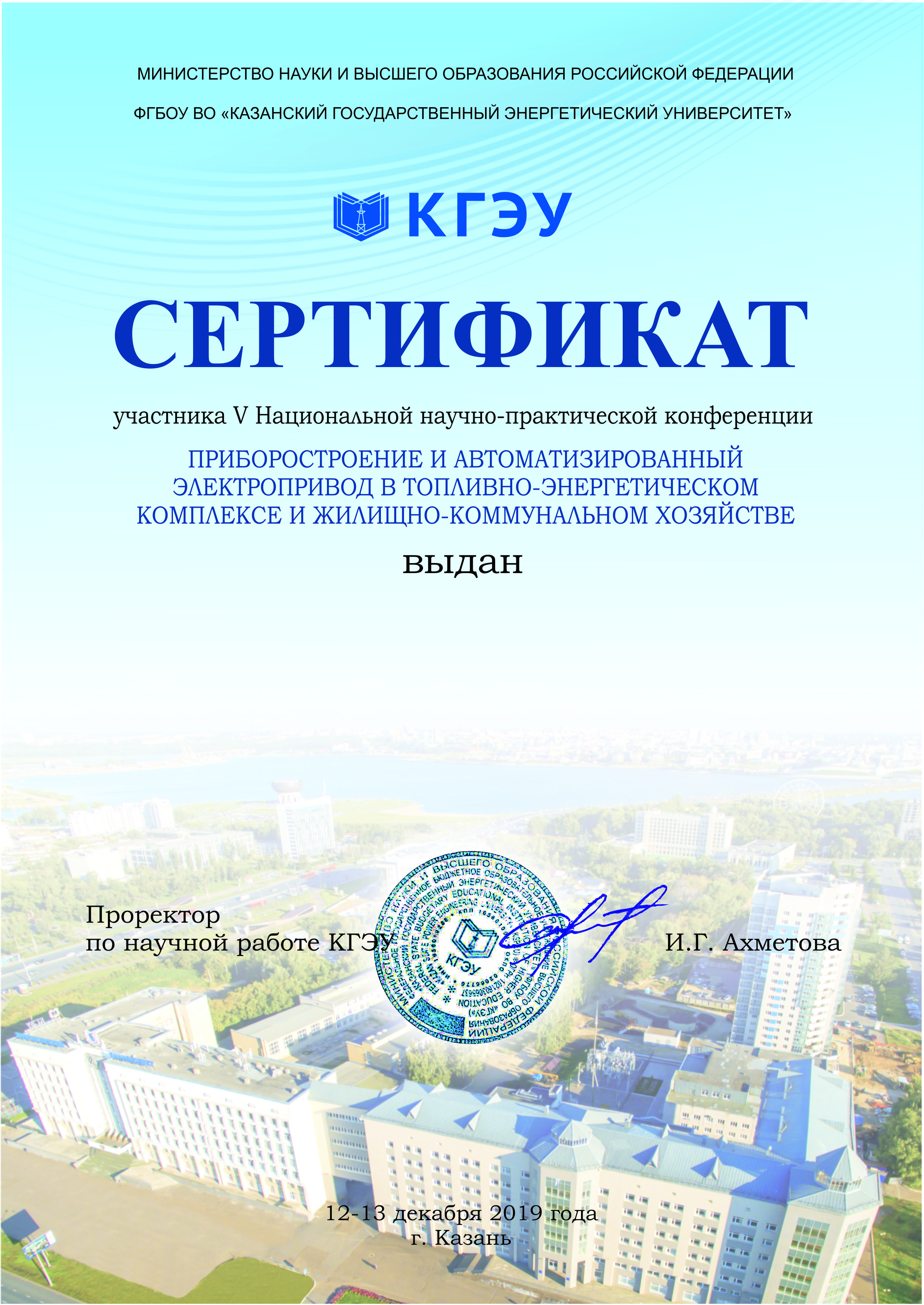 Каюмовой Алсу Ришатовне